一、产品介绍
JC-YG1162叶绿素荧光仪可以用于生物学，农林栽培育种，生态保护，生物耐受性，环境污染等方面的教学和科研工作。二、产品参数
1、光源类型：LED蓝光：470nm ，
光强范围：0～4000 μmol m-2 s-1
光强可调，时间可调
2、最快采样速率：5μs一次
3、存储容量：可存储9999条完整的OJIP曲线
4、数据传输：通过USB接口与PC机进行数据传输，
5、显示：128×64图形点阵液晶，中/英文操作界面可选。
6、供电：交流电源适配器，可充电锂电池：8.4V 2Ah
7、重量：800g
8、体积：25×9×5cm
9、暗适应夹：适合于大多数叶片的测定
有适合较大叶片纵深位置的叶夹可选。
配置：包括：主机，探头，暗室叶夹（20个），充电器，数据线，说明书，通讯软件，仪器箱三、产品特点
1、测量功能
获取OJIP快速荧光动力学曲线(1～10s) 
测定的基本参数为：Fo，Fj, Fi, Fm(Fp)
2、计算显示功能
显示Fo，Fj, Fi, Fm(Fp)测量结果
计算显示Fv, Fv/Fm 等计算结果
显示快速荧光动力学曲线(OJIP曲线)
仪器界面显示语言中英文可选，操作简单明了
可显示系统电池电压、固件版本、数据存储情况等信息
计算机软件可计算显示各项参数、曲线
3、设置功能
文件名设置
测量采集参数的设置
可快速选取设置好的不同采集参数
4、数据处理功能
数据存储：内置大容量数据存储器，可存储大量的采集数据
数据删除：数据传输到计算机后，可用此功能删除仪器内部数据
数据传输：将数据传输到PC，使用流行的USB2.0数据传输接口
5、简明帮助
用户可以从仪器屏幕上查看简单的使用帮助信息及说明
6、自行升级
用户可自行方便、安全地对仪器软件进行升级和更新​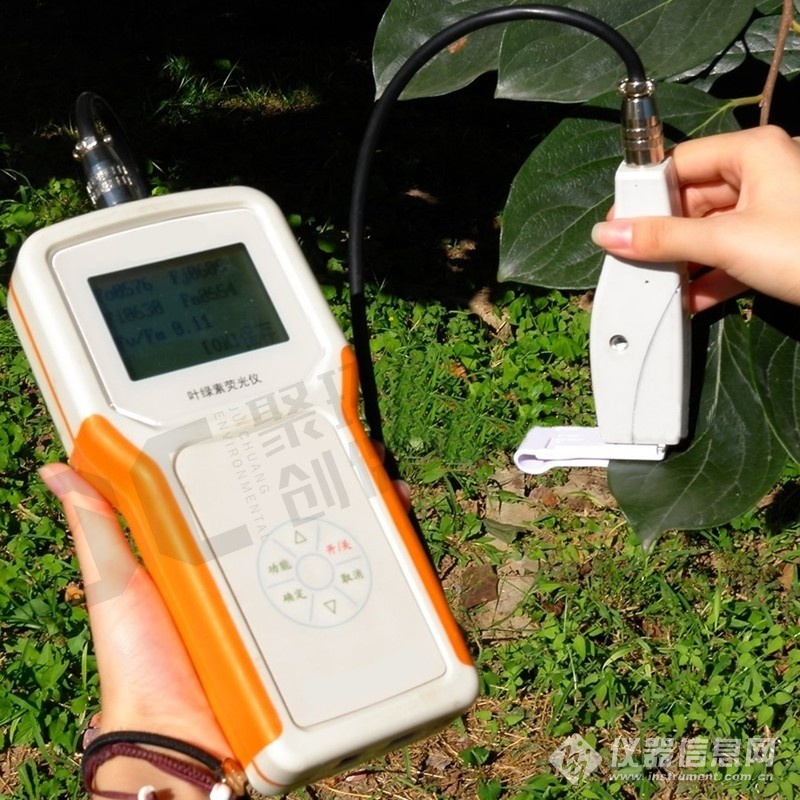 